Zpravodaj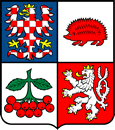 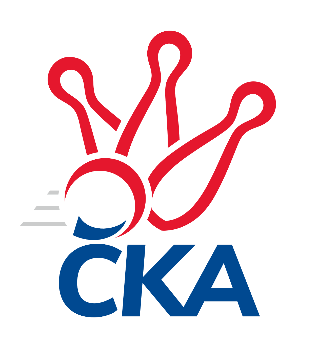 kuželkářského svazu Kraje VysočinaKrajský přebor Vysočina 2022/2023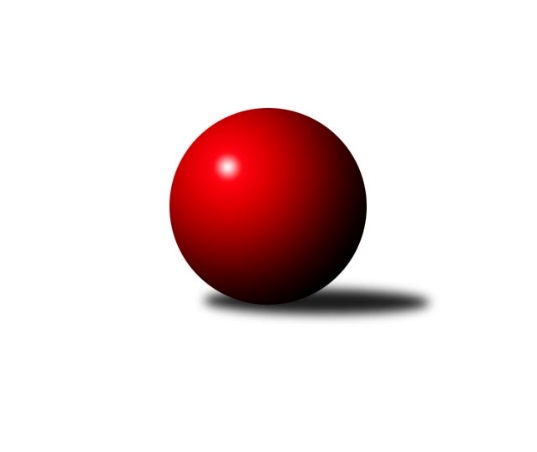 Č.9Ročník 2022/2023	1.1.2023Nejlepšího výkonu v tomto kole: 2680 dosáhlo družstvo: TJ Třebíč CVýsledky 9. kolaSouhrnný přehled výsledků:TJ Třebíč C	- TJ Spartak Pelhřimov B	6:2	2680:2668	5.0:7.0	7.10.TJ Sokol Cetoraz 	- TJ Slovan Kamenice nad Lipou E	4:4	2533:2536	7.0:5.0	25.11.TJ Slovan Kamenice nad Lipou B	- KK Jihlava C	6:2	2569:2497	9.0:3.0	25.11.KK Slavoj Žirovnice B	- TJ Nové Město na Moravě B		dohrávka		13.1.TJ Spartak Pelhřimov B	- TJ BOPO Třebíč A	1:7	2570:2656	5.0:7.0	2.12.Tabulka družstev:	1.	TJ BOPO Třebíč A	8	7	0	1	44.0 : 20.0	52.5 : 43.5	2620	14	2.	TJ Nové Město na Moravě B	7	5	0	2	35.0 : 21.0	43.5 : 40.5	2496	10	3.	TJ Třebíč C	8	4	0	4	32.0 : 32.0	42.0 : 54.0	2557	8	4.	TJ Spartak Pelhřimov B	8	4	0	4	31.0 : 33.0	53.5 : 42.5	2599	8	5.	TJ Slovan Kamenice nad Lipou E	8	3	1	4	31.0 : 33.0	46.0 : 50.0	2525	7	6.	TJ Sokol Cetoraz	8	3	1	4	28.0 : 36.0	50.0 : 46.0	2533	7	7.	KK Slavoj Žirovnice B	7	3	0	4	29.5 : 26.5	44.5 : 39.5	2566	6	8.	KK Jihlava C	8	3	0	5	27.5 : 36.5	43.0 : 53.0	2482	6	9.	TJ Slovan Kamenice nad Lipou B	8	2	0	6	22.0 : 42.0	45.0 : 51.0	2457	4Podrobné výsledky kola:	TJ Třebíč C	2680	6:2	2668	TJ Spartak Pelhřimov B	Karel Uhlíř	 	 225 	 268 		493 	1:1	 466 		236 	 230		Miroslava Matejková	Milan Gregorovič	 	 216 	 241 		457 	1:1	 452 		237 	 215		Josef Fučík	Vladimír Kantor	 	 212 	 216 		428 	0:2	 449 		217 	 232		Jaroslav Benda	Michal Kuneš	 	 241 	 212 		453 	1:1	 450 		224 	 226		Igor Vrubel	Pavel Kohout	 	 206 	 240 		446 	2:0	 392 		197 	 195		Josef Směták	Milan Lenz *1	 	 196 	 207 		403 	0:2	 459 		233 	 226		Bohumil Nentvichrozhodčí:  Vedoucí družstevstřídání: *1 od 51. hodu Jaroslav KasáčekNejlepší výkon utkání: 493 - Karel Uhlíř	TJ Sokol Cetoraz 	2533	4:4	2536	TJ Slovan Kamenice nad Lipou E	Dušan Macek	 	 209 	 198 		407 	0:2	 441 		238 	 203		Petr Bína	František Novotný	 	 216 	 234 		450 	2:0	 422 		214 	 208		Jan Škrampal	Jaroslav Lhotka	 	 200 	 211 		411 	2:0	 403 		197 	 206		Jan Podhradský	Vladimír Berka	 	 217 	 197 		414 	1:1	 408 		200 	 208		Milan Podhradský	Patrik Berka	 	 264 	 132 		396 	0:2	 441 		294 	 147		Jaroslav Šindelář ml.	Marcel Berka	 	 232 	 223 		455 	2:0	 421 		212 	 209		David Schober ml.rozhodčí:  Vedoucí družstevNejlepší výkon utkání: 455 - Marcel Berka	TJ Slovan Kamenice nad Lipou B	2569	6:2	2497	KK Jihlava C	Milan Podhradský ml.	 	 228 	 224 		452 	2:0	 404 		205 	 199		Vladimír Dvořák	David Schober st.	 	 204 	 220 		424 	1:1	 441 		224 	 217		Jiří Macko	Filip Schober	 	 224 	 203 		427 	1:1	 413 		233 	 180		Luboš Strnad	Pavel Zedník	 	 223 	 206 		429 	2:0	 399 		196 	 203		Jakub Toman	Miroslav Votápek	 	 215 	 214 		429 	2:0	 397 		209 	 188		Tomáš Dejmek	Michal Berka *1	 	 192 	 216 		408 	1:1	 443 		233 	 210		Jaroslav Nedomarozhodčí:  Vedoucí družstevstřídání: *1 od 68. hodu Jan ŠvarcNejlepší výkon utkání: 452 - Milan Podhradský ml.	TJ Spartak Pelhřimov B	2570	1:7	2656	TJ BOPO Třebíč A	Miroslava Matejková	 	 204 	 237 		441 	1:1	 460 		246 	 214		Markéta Zemanová	Stanislav Kropáček	 	 226 	 200 		426 	1:1	 450 		196 	 254		Vladimír Dřevo	Josef Fučík	 	 231 	 227 		458 	1:1	 417 		233 	 184		Jan Grygar	Igor Vrubel	 	 209 	 202 		411 	1:1	 427 		205 	 222		Miroslav Mátl	Bohumil Nentvich	 	 208 	 202 		410 	0:2	 467 		233 	 234		Kamil Polomski	Josef Směták	 	 214 	 210 		424 	1:1	 435 		213 	 222		Filip Šupčíkrozhodčí: Hana KovářováNejlepší výkon utkání: 467 - Kamil PolomskiPořadí jednotlivců:	jméno hráče	družstvo	celkem	plné	dorážka	chyby	poměr kuž.	Maximum	1.	Karel Uhlíř 	TJ Třebíč C	455.00	318.0	137.0	6.9	4/5	(493)	2.	Michaela Vaníčková 	TJ Nové Město na Moravě B	447.93	300.3	147.7	5.3	3/3	(486)	3.	Tomáš Váňa 	KK Slavoj Žirovnice B	447.83	305.0	142.8	5.3	4/4	(481)	4.	Miroslava Matejková 	TJ Spartak Pelhřimov B	447.08	302.6	144.5	5.8	4/4	(466)	5.	Marcel Berka 	TJ Sokol Cetoraz 	446.38	301.9	144.5	5.2	4/4	(462)	6.	Josef Fučík 	TJ Spartak Pelhřimov B	445.60	301.1	144.5	4.4	4/4	(468)	7.	Tomáš Dejmek 	KK Jihlava C	441.58	298.3	143.3	6.1	3/4	(463)	8.	Jaroslav Lhotka 	TJ Sokol Cetoraz 	440.80	296.9	144.0	4.6	4/4	(481)	9.	Pavel Kohout 	TJ Třebíč C	440.13	302.8	137.3	5.5	4/5	(475)	10.	Bohumil Nentvich 	TJ Spartak Pelhřimov B	439.44	300.8	138.6	5.8	4/4	(459)	11.	Vilém Ryšavý 	KK Slavoj Žirovnice B	438.71	307.3	131.4	6.1	4/4	(465)	12.	Filip Šupčík 	TJ BOPO Třebíč A	437.57	298.5	139.1	5.1	7/7	(465)	13.	Vladimír Dřevo 	TJ BOPO Třebíč A	437.25	303.5	133.8	5.6	6/7	(450)	14.	Vladimír Kantor 	TJ Třebíč C	436.00	302.7	133.3	6.8	5/5	(454)	15.	Kamil Polomski 	TJ BOPO Třebíč A	434.86	295.6	139.3	6.0	7/7	(467)	16.	Miroslav Mátl 	TJ BOPO Třebíč A	434.67	305.8	128.9	5.0	6/7	(452)	17.	Miroslav Votápek 	TJ Slovan Kamenice nad Lipou B	432.35	295.1	137.3	6.5	4/4	(472)	18.	Zdeněk Januška 	KK Slavoj Žirovnice B	430.67	296.0	134.7	5.2	4/4	(465)	19.	Aneta Kusiová 	KK Slavoj Žirovnice B	429.75	301.0	128.8	9.0	4/4	(457)	20.	Radek Čejka 	TJ Sokol Cetoraz 	429.08	303.3	125.8	7.2	3/4	(443)	21.	Petr Zeman 	TJ BOPO Třebíč A	428.83	296.3	132.5	6.9	6/7	(462)	22.	Jan Podhradský 	TJ Slovan Kamenice nad Lipou E	427.33	288.4	138.9	6.8	3/4	(457)	23.	Igor Vrubel 	TJ Spartak Pelhřimov B	426.93	303.9	123.1	8.2	3/4	(450)	24.	Milan Gregorovič 	TJ Třebíč C	426.80	294.2	132.7	6.7	5/5	(457)	25.	Petr Bína 	TJ Slovan Kamenice nad Lipou E	426.55	290.3	136.3	6.9	4/4	(450)	26.	Jaroslav Benda 	TJ Spartak Pelhřimov B	426.44	295.9	130.6	7.3	4/4	(449)	27.	Vladimír Dvořák 	KK Jihlava C	425.83	290.8	135.1	6.9	3/4	(484)	28.	Milan Podhradský 	TJ Slovan Kamenice nad Lipou E	425.45	296.8	128.7	5.7	4/4	(463)	29.	Michal Kuneš 	TJ Třebíč C	425.13	292.5	132.6	8.1	4/5	(453)	30.	Jaroslav Šindelář  ml.	TJ Slovan Kamenice nad Lipou E	424.35	267.8	156.6	5.1	4/4	(447)	31.	David Schober  ml.	TJ Slovan Kamenice nad Lipou E	423.88	291.6	132.3	4.6	4/4	(478)	32.	Jan Grygar 	TJ BOPO Třebíč A	423.08	297.0	126.1	6.8	6/7	(466)	33.	Pavel Zedník 	TJ Slovan Kamenice nad Lipou B	422.20	293.2	129.0	9.2	4/4	(472)	34.	Jozefína Vytisková 	TJ Spartak Pelhřimov B	421.67	298.0	123.7	9.1	3/4	(443)	35.	Jiří Macko 	KK Jihlava C	421.56	299.7	121.9	7.8	4/4	(460)	36.	Josef Šebek 	TJ Nové Město na Moravě B	421.20	286.3	134.9	8.0	3/3	(469)	37.	Jaroslav Nedoma 	KK Jihlava C	421.13	288.5	132.6	6.4	4/4	(452)	38.	Roman Svojanovský 	TJ Nové Město na Moravě B	417.67	285.3	132.3	6.0	3/3	(444)	39.	Milan Podhradský  ml.	TJ Slovan Kamenice nad Lipou B	416.25	287.3	129.0	6.2	3/4	(452)	40.	Filip Schober 	TJ Slovan Kamenice nad Lipou B	414.90	290.6	124.3	8.5	4/4	(458)	41.	Anna Partlová 	TJ Nové Město na Moravě B	412.10	293.7	118.4	8.8	2/3	(433)	42.	Jan Škrampal 	TJ Slovan Kamenice nad Lipou E	411.90	288.1	123.9	6.3	4/4	(470)	43.	Vladimír Berka 	TJ Sokol Cetoraz 	411.31	287.6	123.8	7.7	4/4	(446)	44.	Josef Směták 	TJ Spartak Pelhřimov B	410.33	290.9	119.4	7.7	3/4	(425)	45.	Daniel Bašta 	KK Slavoj Žirovnice B	409.71	286.9	122.8	8.1	4/4	(425)	46.	Aleš Hrstka 	TJ Nové Město na Moravě B	406.50	276.8	129.8	8.3	2/3	(415)	47.	Patrik Berka 	TJ Sokol Cetoraz 	405.95	282.6	123.4	8.2	4/4	(442)	48.	Dušan Macek 	TJ Sokol Cetoraz 	403.65	281.0	122.7	8.9	4/4	(463)	49.	David Schober  st.	TJ Slovan Kamenice nad Lipou B	402.80	281.8	121.1	8.1	4/4	(470)	50.	Luboš Strnad 	KK Jihlava C	400.33	282.0	118.3	11.8	3/4	(443)	51.	Michal Berka 	TJ Slovan Kamenice nad Lipou B	394.31	291.0	103.3	12.9	4/4	(433)	52.	Jiří Faldík 	TJ Nové Město na Moravě B	391.67	274.4	117.2	10.8	3/3	(428)	53.	Zdeněk Topinka 	TJ Nové Město na Moravě B	389.50	268.5	121.0	8.5	2/3	(412)	54.	Simona Matulová 	KK Jihlava C	385.00	286.0	99.0	15.0	3/4	(398)	55.	Romana Čopáková 	KK Jihlava C	369.00	272.7	96.3	13.3	3/4	(388)		Tomáš Fürst 	KK Jihlava C	485.00	320.5	164.5	3.5	1/4	(488)		Bohumil Drápela 	TJ BOPO Třebíč A	484.00	315.3	168.7	1.3	3/7	(512)		Karel Hlisnikovský 	TJ Nové Město na Moravě B	450.00	289.0	161.0	6.0	1/3	(450)		Jan Bureš 	KK Slavoj Žirovnice B	449.50	296.9	152.6	6.7	2/4	(489)		Stanislav Kropáček 	TJ Spartak Pelhřimov B	445.00	292.0	153.0	5.0	1/4	(464)		Jiří Partl 	TJ Nové Město na Moravě B	439.00	291.5	147.5	3.0	1/3	(445)		Markéta Zemanová 	TJ BOPO Třebíč A	428.50	309.5	119.0	7.5	2/7	(460)		Karel Slimáček 	KK Jihlava C	420.00	280.0	140.0	3.5	2/4	(423)		František Novotný 	TJ Sokol Cetoraz 	417.50	278.8	138.7	5.8	2/4	(450)		Lucie Hlaváčová 	TJ Nové Město na Moravě B	415.00	290.0	125.0	9.0	1/3	(415)		Šárka Vacková 	KK Jihlava C	414.00	299.7	114.3	13.7	1/4	(427)		Václav Rychtařík  nejml.	TJ Slovan Kamenice nad Lipou E	413.00	303.0	110.0	9.0	1/4	(423)		Milan Lenz 	TJ Třebíč C	411.67	292.7	119.0	11.3	3/5	(416)		Radana Krausová 	KK Jihlava C	409.00	297.0	112.0	7.0	1/4	(409)		Tomáš Brátka 	TJ Třebíč C	408.22	304.1	104.1	14.6	3/5	(459)		Jaroslav Kasáček 	TJ Třebíč C	405.67	286.3	119.3	13.0	3/5	(433)		Jakub Toman 	KK Jihlava C	399.00	294.0	105.0	10.0	1/4	(399)		Stanislav Šafránek 	KK Slavoj Žirovnice B	397.00	291.0	106.0	11.5	2/4	(402)		Martin Michal 	TJ Třebíč C	383.50	275.0	108.5	12.0	2/5	(386)		Jan Švarc 	TJ Slovan Kamenice nad Lipou E	382.00	282.0	100.0	9.0	1/4	(382)		František Housa 	KK Slavoj Žirovnice B	362.50	256.5	106.0	13.5	2/4	(398)		Aleš Schober 	TJ Slovan Kamenice nad Lipou B	359.00	273.0	86.0	17.0	1/4	(359)		Pavel Vaníček 	TJ Slovan Kamenice nad Lipou B	325.00	250.0	75.0	19.0	1/4	(325)Sportovně technické informace:Starty náhradníků:registrační číslo	jméno a příjmení 	datum startu 	družstvo	číslo startu21319	Stanislav Kropáček	02.12.2022	TJ Spartak Pelhřimov B	3x16806	Jan Švarc	25.11.2022	TJ Slovan Kamenice nad Lipou B	2x22584	Markéta Zemanová	02.12.2022	TJ BOPO Třebíč A	2x
Hráči dopsaní na soupisku:registrační číslo	jméno a příjmení 	datum startu 	družstvo	26173	Jakub Toman	25.11.2022	KK Jihlava C	Program dalšího kola:13.1.2023	pá	17:30	KK Slavoj Žirovnice B- TJ Nové Město na Moravě B (dohrávka z 9. kola)				-- volný los --- TJ BOPO Třebíč A	20.1.2023	pá	17:30	TJ Nové Město na Moravě B- KK Slavoj Žirovnice B	20.1.2023	pá	19:00	TJ Spartak Pelhřimov B- TJ Třebíč C	21.1.2023	so	9:00	KK Jihlava C- TJ Slovan Kamenice nad Lipou B	Nejlepší šestka kola - absolutněNejlepší šestka kola - absolutněNejlepší šestka kola - absolutněNejlepší šestka kola - absolutněNejlepší šestka kola - dle průměru kuželenNejlepší šestka kola - dle průměru kuželenNejlepší šestka kola - dle průměru kuželenNejlepší šestka kola - dle průměru kuželenNejlepší šestka kola - dle průměru kuželenPočetJménoNázev týmuVýkonPočetJménoNázev týmuPrůměr (%)Výkon4xKarel UhlířTřebíč C4934xKarel UhlířTřebíč C112.634931xAnna PartlováN. Město B4684xMarcel BerkaCetoraz 109.074551xMiroslava MatejkováPelhřimov B4661xFrantišek NovotnýCetoraz 107.874502xZdeněk JanuškaŽirovnice B4621xAnna PartlováN. Město B106.854681xStanislav ŠafránekŽirovnice B4591xMiroslava MatejkováPelhřimov B106.464661xBohumil NentvichPelhřimov B4591xPetr BínaKamenice E105.72441